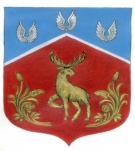 Администрация муниципального образованияГромовское сельское поселениемуниципального образования Приозерский муниципальный районЛенинградской областиП О С Т А Н О В Л Е Н И Еот 28 февраля 2023 года                                 №	63					Об утверждении отчета о реализации муниципальной программы «Развитие муниципальной службы в МО Громовское сельское поселение на 2022-2024 годы» за 2022 год	В соответствии со статьей 35 Федерального закона от 02 марта 2007 года № 25-ФЗ «О муниципальной службе в Российской Федерации», постановлением администрации муниципального образования Громовское сельское поселение от 09.12.2021 г. № 348 «Об утверждении Порядка разработки, реализации и оценки эффективности муниципальных программ муниципального образования Громовское сельское поселение муниципального образования Приозерский муниципальный район Ленинградской области», администрация муниципального образования Громовское сельское поселение муниципального образования Приозерский муниципальный район Ленинградской области ПОСТАНОВЛЯЕТ:Утвердить отчет о реализации муниципальной программы «Развитие муниципальной службы в МО Громовское сельское поселение на 2022-2024 годы» за 2022 год, утвержденной постановление администрации от 28.12.2021 г. № 376,  согласно приложению 1.Настоящее постановление разместить на официальном сайте администрации муниципального образования Громовское сельское поселение муниципального образования Приозерский муниципальный район Ленинградской области.Глава   администрации                                                                     А.П. КутузовСайфулина Н.Р.  99-447Разослано: дело-2, прокуратура-1Утвержденпостановлением администрациимуниципального образования  Громовское сельское поселение  муниципального образования Приозерский муниципальный районЛенинградской областиот 28.02.2023   года № 63(Приложение 1)Отчет о реализации муниципальной программы «Развитие муниципальной службы в МО Громовское сельское поселение на 2022-2024 годы» за 2022 годМуниципальная программа «Развитие муниципальной службы в МО Громовское сельское поселение на 2022-2024 годы» утверждена постановлением администрации муниципального образования Громовское сельское поселение от 28.12.2021 г. № 376. Изменения были внесены постановлением администрации от 23.12.2022 г. № 383 «О внесении изменений в муниципальную программу «Развитие муниципальной службы в МО Громовское сельское поселение на 2022-2024 годы».Цель муниципальной программы	– создание условий для развития и совершенствования муниципальной службы в поселении, повышение эффективности деятельности муниципальных служащих поселения.Задачи муниципальной программы:- Совершенствование нормативной правовой базы местного самоуправления;- Организация обучения и повышения квалификации кадров для органов местного самоуправления;- Повышение качества профессиональной подготовки муниципальных служащих.Общий объем финансирования Программы составляет 135,125 тыс. руб.:2022 год – 35,125 тыс. руб.2023 год – 50,0 тыс. руб.2024 год – 50,0 тыс. руб.По итогам 20225 года Программа выполнена на 100 % от запланированного результата.По итогам отчетного года значение показателей программы достигнуто в полном объеме. Информация о достижении значений показателей отражена в Приложении № 1 к настоящему отчету.Информация об использовании финансовых средств на реализацию Программы за 2022 год отражена в Приложении 2 к настоящему отчету.Приложение 1Информацияо ходе реализации, финансировании мероприятий муниципальной программы «Развитие муниципальной службы в МО Громовское сельское поселение на 2022-2024 годы»1. Достижение целевых показателей(ежегодно нарастающим итогом)за период 2022 годПриложение 21. Выполнение плана мероприятий(ежеквартально нарастающим итогом)за период 2022 год№ строкицелевого показателяНаименование целевого показателяЕдиница измеренияЗначение целевого показателяЗначение целевого показателяЗначение целевого показателя№ строкицелевого показателяНаименование целевого показателяЕдиница измеренияпланируемоена текущий годфактическое за отчетный периодпроцент выполнения1234561Количество служащих, прошедших обучениеЧел.661002Количество муниципальных служащих, прошедших курсы повышения квалификации.чел22100№ строкимероприятияНаименование плановых мероприятийФинансирование мероприятий - всего и с выделением источников финансирования(тыс. рублей)Финансирование мероприятий - всего и с выделением источников финансирования(тыс. рублей)Фактическое исполнение плановых мероприятий в отчетном периоде, примечания№ строкимероприятияНаименование плановых мероприятийпланируемоена текущий годфактическоеза отчетный периодФактическое исполнение плановых мероприятий в отчетном периоде, примечания123451Мероприятия по поддержке развития муниципальной службы35,12535,125100